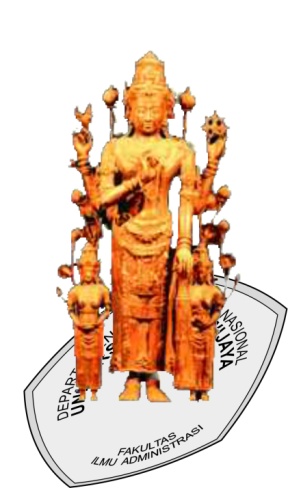 PEDOMAN PENULISAN JURNAL PERPAJAKAN (JEJAK)DIGUNAKAN UNTUK KALANGAN SENDIRI BERDASAR GAYA SELINGKUNG (STYLE) ILMU SOSIAL PROGRAM STUDI PERPAJAKANJURUSAN ADMINISTRASI BISNISFAKULTAS ILMU ADMINISTRASIUNIVERSITAS BRAWIJAYA2013PENDAHULUANArtikel ilmiah adalah bentuk tulisan yang umum digunakan oleh para peneliti atau ilmuwan dalam mengkomunikasikan hasil penelitian kepada pihak lain khususnya kepada pengambil kebijakan. Salah satu bentuk artikel ilmiah yang dianggap paling tinggi nilainya dan mudah dijangkau adalah artikel yang dipublikasi dalam jurnal ilmiah atau sering disebut artikel jurnal.Artikel jurnal bernilai tinggi karena tulisan yang dipublikasi dalam jurnal pada umumnya sudah melalui seleksi dan proses peer-review yang dapat dipercaya. Disamping itu, umumnya artikel yang dipublikasi dalam jurnal ilmiah dapat diakses dengan mudah.Itulah sebabnya aktifitas penulisan artikel jurnal sangat dianjurkan kepada setiap peneliti.Artikel ilmiah yang ditulis dalam suatu Jurnal Ilmiah sangat berbeda dengan artikel ilmiah yang ditulis pada suatu majalah populer atau surat kabar. Pada umumnya, yang seperti ini disebut dengan artikel ilmih populer.Artikel ilmiah yang ditulis untuk suatu Jurnal Ilmiah mempunyai kaidah-kaidah khusus yang harus diikuti oleh peneliti.Kaidah-kaidah tersebut sudah terstandarisasi pada setiap kelompok bidang ilmu. Seorang peneliti yang ingin mengirim tulisannya, harus mengikuti kaidah-kaidah tersebut yang biasanya terlihat pada Petunjuk Bagi Penulis (Guidance for Authors), yang adadi setiap jurnal. Pedoman yang dibuat ini disusun mengikuti petunjuk umum yang telah ada.Terdapat dua macam publikasi jurnal yang dapat digunakan oleh para akademisi dan peneliti di dalam mempresentasikan dan memperkenalkan hasil penelitian, antara lain: (1) jurnal ilmiah konvensional (cetak) dan (2) jurnal ilmiah online. Jurnal ilmiah konvensional merupakan sebuah publikasi hasil penelitian berbasis cetak atau hardcopy. Jurnal ini merupakan jenis jurnal yg lazim digunakan oleh para pengelola jurnal ilmiah untuk mempublikasikan hasil-hasil penelitian. Jenis lain dari suatu jurnal akademis adalah Jurnal online. Jurnal ini merupakan sarana publikasi berbasis internet untuk mempublikasikan dan memperkenalkan karya-karya ilmiah. Sarana ini merupakan motivasi awal untuk membantu mahasiswa dalam menerbitkan jurnal-jurnal ilmiah sebagai persyaratan kelulusan (sesuai dengan SE Dirjen Dikti Nomor 152/E/2012 tentang Publikasi Karya Ilmiah). Untuk memberi gambaran prosesyang harus dilakukan oleh calon penulis dalam jurnal,maka ada beberapa prosedur yang harus dilalui, antara lain:Penulis mangajukan artikelnya yang sudah direview dan disetujui oleh dosen pembimbing yang bertindak sebagai reviewer sesuai format dan pedoman penulisan yang berlaku ke dewan redaksi Jurnal Perpajakan - JEJAK (pemimpin / sekretaris redaksi). Pemimpin / Sekretaris jurnal mengoreksi kesesuaian format template dengan ketentuan dalam pedoman penulisan jurnal.Apabila artikel dianggap belum layak (format, template, dll), maka akan dikembalikan kepada penulis untuk dilakukan perbaikan mengikuti saran-saran dari dewan redaksi tentang kesesuaian ketentuan baku format penulisan.Apabila dianggap layak (tidak ada unsur plagiarisme) dan siap untuk dipublikasikan, artikel diteruskan ke Editor jurnal. Penulis diberikan Surat Tanda Terima (acceptance letter).Editor jurnal mengedit artikel sesuai dengan format yangada di samping mengecek kesalahan ketik, selanjutnya meneruskannya ke pemimpin redaksi untuk siap diunggah (upload) dan/ atau dicetak.DASAR HUKUM:Dasar hukum yang dapat digunakan sebagai acuan pembentukan jurnal online, adalah:Surat Edaran (SE) Dirjen DIKTI, Nomor 152/E/2012, tentang publikasi karya ilmiah.Surat Keputusan Rektor Universitas Brawijaya, Nomor 308/SK/2012 tentang pedoman  pelaksanaan yudisium, penerbitan ijazah dan transkrip akademik lulusan Universitas Brawijaya.PEDOMAN PENULISANI. UMUMJurnal Perpajakan (JEJAK) adalah publikasi ilmiah berkala yang diterbitkan minimal setiap 1 (satu) bulan sekali.Naskah ilmiah yang diterbitkan adalah hasil penelitian yang berhubungan dengan bidang Perpajakan. Naskah jurnal merupakan ringkasan hasil penelitian/ skripsi yang telah dilakukan oleh mahasiswa dibawah supervise dosen pembimbing yang juga bertindak sebagai reviewer dan co-author dalam penulisan karya ilmiah.A. Naskah harus asli (belum pernah dipublikasikan) dan ditulis menggunakan bahasa Indonesia dengan menggunakan kaidah penulisan karya ilmiah; efektif, efisien, akademis dan dapat dipertanggungjawabkan.Ketentuan penggunaan bahasa Indonesia dalam penyusunan karya ilmiah adalah sebagai berikut:Bahasa yang digunakan adalah bahasa Indonesia baku sebagaimana termuat dalam Pedoman Umum Ejaan Bahasa Indonesia Yang Disempurnakan (EYD).Kalimat yang dibuat harus lengkap, meliputi: subyek, predikat,obyek dan/atau keterangan.Satu paragraf terdiri dari minimal tiga kalimat, yakni kalimat inti dan kalimat penjelas.Istilah yang digunakan adalah istilah Indonesia yang lazim digunakan.Istilah (terminologi) asing dapat digunakan jika memiliki padanan kata dalam bahasa Indonesia atau bila dirasa perlu (sebagai penjelas/konfirmasi istilah, diletakkan dalam kurung), dan diketik denganmenggunakan cetak miring.Kutipan dalam bahasa asing harus diterjemahkan atau dijelaskan maksudnya, dan ditulis dengan cetak miring (italic).Hal-hal yang harus dihindari:Penggunaan kata ganti orang pertama atau orang kedua (saya, aku,kami, kita, kamu). Pada penyajian ucapan terima kasih di bagian Kata Pengantar, istilah “saya” diganti dengan “penulis”.Menonjolkan penulis dalam menguraikan penelitian.Pemakaian tanda baca yang tidak tepat.Penggunaan awalan di dan ke yang tidak tepat (harus dibedakan dengan fungsi di dan ke sebagai kata depan).Memberikan spasi antara tanda hubung atau sebelum koma, titik,titik koma, titik dua, tanda tanya, tanda kurung, dan sejenisnya.Penggunaan kata yang kurang tepat pemakaiannya dalam penulisan karya ilmiah.B. Naskah yang ditulis dalam bahasa Inggris diatur dengan ketentuan tersendiri.Naskah dapat ditulis dalam bahasa Indonesia atau bahasa Inggris, berisi maksimum 10 halaman kuarto/A4 termasuk gambar dan tabel. Jumlah total halaman tabel, gambar dan grafik tidak melebihi 15%.Naskah ditulis dengan program MS Word (*.doc, *.docx) pada kertas ukuran A4 dengan format marginkiri, margin kanan, margin bawah dan margin atas masing-masing 1,27 cm; jenis huruf Times New Roman denganukuran judul 14 pt, nama penulis 12 pt, dan abstrak dan teks 12 pt, satu spasi dan teks dalam format dua kolom dengan jarak antar kolom 0,42 cm.Penulisan isi naskah: Kata-kata atau istilah asing ditulis dengan huruf miring. Paragraf baru dimulai pada ketikan keempat dari batas kiri, sedangkan antar paragraph tidak diberi spasi antara.  Setiap persamaan (Equation) harus dituliskan menggunakan Equation Editor dalam Microsoft Word. Tabel dan gambar harus diberi keterangan yang jelas. Keterangan Tabel dan Gambar menggunakan Font ukuran 11pt.Rujukan : Setiap pustaka yang dirujuk dalam naskah harus ada dalam daftar pustaka dan sebaliknya yang tertulis dalam daftar pustaka harus ada dalam isi naskah. Cara penulisan pustaka yang dirujuk dalam naskah, berdasarkan jumlah pengarang :Satu pengarang : contoh ( Satrio, 2007)Dua pengarang : contoh ( Putra dan Prima, 2007)Tiga pengarang atau lebih : Contoh:  (Mariana, Okleigh, Headd dan Olsen, 2006) ditulis lengkap pada sitasi pertama.(Mariana, et al. 2006) pada sitasi selanjutnya.Pencantuman sumber pada kutipan langsung hendaknya disertai keterangan tentang nomor halaman tempat asal kutipan. Contoh: ( Davis , 2002: 47).Naskah yang dikirim ke Redaksi sudah direview dan disetujui oleh dosen pembimbing skripsi (reviewer/co-author) sesuai dengan format dan pedoman penulisan yang berlaku.Naskah yang dikirim dalam bentuk hardcopy (2 eksemplar) dan 1 softcopy (dalam CD).Naskah yang diterima akan dikoreksi, diberi catatan dan dikirimkan kembali kepada penulis apabila belum memenuhi standar yang telah ditetapkan untuk dilakukan pembetulan, kemudian penulis mengirimkan lagi naskah yang telah dibetulkan. Apabila diperlukan penulis naskah akan menerima terbitan satu eksemplar.Naskah yang dianggap layak (tidak ada unsur plagiarisme) dan sudah sesuai dengan pedoman penulisan serta siap untuk dipublikasikan akan diberikan Surat Tanda Terima oleh Redaksi (Acceptance Letter).Bilamana diperlukan, Redaksi dapat mengubah tata bahasa dan tata letak gambar/tabel tanpa mengubah makna dari substansi naskah. Isi naskah sepenuhnya menjadi tanggung jawab penulis.II. FORMAT PENULISAN NASKAHFormat penulisan naskah JEJAK terdiri dari (sesuai urutan): Judul, Nama Penulis,  Abstrak dan Kata Kunci (keywords), Pendahuluan,Kajian Pustaka (Literature Review), Metodologi, Hasil dan Pembahasan, Kesimpulan dan Saran, Daftar Pustaka.Judul : Harus singkat, jelas dan konsisten menggambarkanisi naskah, ditulis dalam bahasa Indonesia dan atau bahasa Inggris.Penulisan judul BahasaIndonesia menggunakan HURUF BESAR SEMUA + Tebal. Judul yang menggunakan Bahasa Inggris ALLCAPS + Italic dengan Font Times New Roman 14 pt, rata tengah (align center) dan 1 spasi. Judul maksimal 15 kata, bersifat informatif, kalimat jelasdan tidak membingungkan.Nama Penulis Utama dan Penulis Madya (co-author): Ditulis lengkap tanpa gelar. Dicantumkan nama institusi : Fakultas Ilmu Administrasi, Universitas BrawijayaAbstrak, Kata kunci (± 5%) : Ditulis dalam bahasa Indonesia atau bahasa Inggris  yang baik dan benar dalam satu paragrafdiawali pada ketukan ke 5 dengan jumlah kata tidak lebih dari 200 kata. Abstrak dan kata kunci ditulis dengan huruf miring dan berhuruf tebal dengan font 10 pt.Pendahuluan (± 10%): Pendahuluan memuat latar belakang penelitian serta tujuan penelitian secara ringkas dan padat.Dukungan teori tidak perlu dimasukkan pada bagian ini, tetapi penelitian sejenis yang sudah dilakukan dapat dinyatakan.Kajian Pustaka/ Literature Review (± 30%): Bagian ini memuat teori-teori yang dipergunakan sebagai landasan fundamental oleh Peneliti di dalam melakukan penelitian. Pada bagian inilah penulis diharapkan mampu memberikan tinjauan kritis atas teori-teori yang dipergunakan dalam karya ilmiahnya.Metode (± 10%):Pada bagian ini diuraikan jenis penelitian yang digunakan, populasi maupun sampel dan teknik sampling yang digunakan. Selain itu, metode pengumpulan data dan metode análisis data yang relevan dengan penelitian yang dipublikasikan juga dijelaskan pada bagian ini. Hasil dan Pembahasan (± 40%):Bagian ini memuat data (dalam bentuk ringkas), analisis data dan interpretasi terhadap hasil.Pembahasan dilakukan dengan mengkaitkan studi empiris atau teori untuk interpretasi. Jika dilihat dari proporsi tulisan, bagian ini harusnya mengambil proporsi terbanyak, bisa mencapai 50% atau lebih. Bagian ini bisa dibagi menjadi beberapa sub bab, tetapi tidak perlu mencantumkan penomorannya.Kesimpulan dan Saran (± 10%):Bagian ini memuat kesimpulan dari suatu penelitian. Kesimpulan merupakan jawaban dari tujuan penelitian, bukan mengulang teori dan bukan ringkasan pembahasan. Saran dibuat berdasarkan hasil temuan penelitian yang dimaksudkan untuk mengembangkan, menindaklanjuti atau menerapkan hasil penelitian baik bersifat teoritis dan praktis.Daftar Pustaka :Pustaka yang dirujuk disusun secara alfabet. Pustaka dengan nama pengarang yang sama disusun berdasarkan urutan tahun penerbitan. Judul publikasi ditulis lengkap. Untuk dua pengarangatau lebih, nama pengarang ditulis semua. Nama jurnal ditulis dengan huruf miring dan singkatan majalah/jurnal ditulis berdasarkan tata cara yang dipakai oleh masing-masing jurnal yang dikutip. Dalam daftar pustaka ini, penulis karya ilmiah menuliskan antara 5-10 (sepuluh) nama pengarang atau literatur yang relevan dengan penelitiannya. Tata cara penulisan daftar pustaka pada naskah ditulis dengan format sebagai berikut: namapengarang, tahun penerbitan, judul buku/artikel, kotapenerbit, halaman.Pedoman penulisan daftar pustaka menurut kaidah APA (American Psychological Association) adalah sebagai berikut :Contoh Penulisan Daftar Pustaka :Pustaka yang berupa majalah/jurnal ilmiah/prosiding berkalaCharvatova. D. (2006). Relationship between Communication Effectiveness and The Extent of Communication Among Organizational Units. International Journal of Human and Social Sciences 1:1, pp. 32 – 34.Cristina L.U., Fernando C.A.S. (2007). Staff Development and Performance Appraisal In A Brazilian Research Centre. European Journal of Innovation Management, Vol. 10 No. 1, pp. 109-125.Pustaka yang berupa judul bukuColquitt, Jason A., Lepine, Jeffery A., and. Wesson, M. J. (2011), Organizational Behavior; Improving Performance and Commitment in the Work Place, Second Edition, New York : McGraw Hill – Irwin.Sekaran, Uma (2006), Research Methods for Business, Second Edition, New York: John Wiley.Pustaka yang berupa TesisSuhartini (1995). Analisis Factor-Faktor Yang Mempengaruhi Intensi Peningkatan Kinerja Dosen Pada Perguruan Tinggi Swasta Daerah Istimewa Yogyakarta. Tesis ; Surabaya, Program Pascasarjana Unair.Pustaka dari artikel terbitan tidak berkalaJahr, V., &Teichler, U. (2002). Employment andwork of former mobile students. In U.Teichler (Ed.) ERASMUS in the SOCRATES programme, finding of anevaluation study (pp. 117-135). Bonn:LemmensPustaka yang berupa dokumen OnlinePatria, B. (2006). Factor analysis on the characteristics of occupation. Retrieved February 14, 2006 from http://inparametric.com/bhinablog/download /factor_analysis_patria.pdf.Tabel dan gambar diberi nomor dan judul.Penyajian tabelJudul tabel ditempatkan di atas tabel, Kata tabel ditulis dipinggir diikuti nomor dan judul tabel, judul tabel ditulis dengan huruf besar pada huruf pertama setiap kata kecuali kata hubung. Jika lebih dari satu baris, baris kedua dan seterusnya ditulis sejajar dengan huruf awal judul dengan jarak satu spasi. Berilah jarak 2 spasi antara teks sebelum tabel dan teks sesudah tabel.Nomor tabel ditulis dengan angka Arab sebagai identitas tabel yang menunjukkan bab tempat tabel itu dimuat dan nomor urutnya dalam bab yang bersangkutan..Tabel yang memerlukan tempat lebih dari setengah halaman harus ditempatkan pada halaman tersendiri jika tabel cukup pendek sebaiknya diintegrasikan dengan teks.Contoh:Tabel 1.	Tingkat Motivasi Berprestasi Mahasiswa Universitas Brawujaya Tahun 2011Sumber: XYZ Tahun 2010Penyajian gambarIstilah gambar mengacu pada grafik, chart, peta, sket, diagram dan gambar lainnya. Gambar dapat menyajikan data dalam bentuk visual yang dapat dengan mudah dipahami. Beberapa pedoman penggunaan gambar sebagai berikut.Judul gambar ditempatkan di bawah gambar, cara penulisan sama dengan penulisan judul tabel.Gambar harus digunakan dengan hemat, terlalu banyak gambar dapat mengurangi nilai penyajian data.Gambar yang memerlukan tempat lebih dari setengah halaman harus ditempatkan pada halaman tersendiri.Gambar disertain dengan nomor urut (Gambar 1, Gambar2, dst…)Gambar yang dikutip dari suatu sumber, harus disebutkan sumbernya.Gambar buatan sendiri harus diberi keterangan (Misal:  Sumber: Penulis, 2012).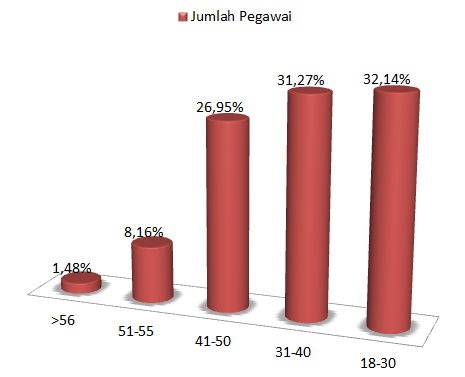 	Gambar 1.Komposisi Persentase Jumlah Pegawai 	DJA Berdasarkan Rentang Usia	Sumber: Bagian Kepegawaian DJA, 2012. PENUTUPSeperti yang telah dikemukakan dalam Bab Pendahuluan, sistematika penulisan artikel Jurnal yang dipaparkan dalam pedoman penulisan jurnal ilmiah ini adalah berlaku umum. Apabila terdapat perbedaan, hal tersebut hanya terkait dengan gaya selingkung (style) yang ada pada masing-masing bidang ilmu. Oleh karena itu, bagi mereka yang sudah pernah menulis artikel jurnal yang terkait dengan tesis dan disertasi tidak akan menemukan kesulitan lagi saat menulis artikel ke dua dan seterusnya. Pedoman penulisan jurnal ilmiah ini disusun sementara, semoga bermanfaat. Selamat menulis untuk melahirkan karya ilmiah yang bermutu.SURAT PERNYATAAN KEASLIAN NASKAHYang bertanda tangan di bawah ini:Nama 	:	 …………………………………………………………NIM 	:	 ..………………………………………………………..Jurusan/Program Studi 	: 	…………………………………………………………Alamat Korespondensi 	: 	…………………………………………………………		…………………………………………………………		…………………………………………………………Telepon 	: 	…………………………………………………………E-mail 	: 	…………………………………………………………Judul naskah 	: 	…………………………………………………………		…………………………………………………………		…………………………………………………………		…………………………………………………………Menyatakan:Sesungguhnya bahwa naskah yang saya ajukan kepada redaktur Jurnal Perpajakan telah memenuhi ketentuan-ketentuan yang ditetapkan olehRedaktur, dan naskah tersebut tidak mengandung unsur penjiplakan karya ilmiah (plagiarisme).Apabila ternyata di kemudian hari naskah tersebut terbukti mengandung unsure penjiplakan (plagiarism), maka saya bersedia menerima konsekuensi hukum sesuai dengan peraturan perundang-undangan yang berlaku.Jurnal karya ilmiah ini dapat diterbitkan/ diunggah untuk kepentingan umum melalui perpajakan.studentjournal.ub.ac.id Univesitas Brawijaya sesuai dengan keputusan Rektor No 308/SK/2012, perihal: Pedoman Pelaksanaan Yudisium, Penerbitan Ijazah dan Transkrip Akademik Lulusan Universitas Brawijaya, Tertanggal 9 Juli 2012.Malang, ……………………………Yang menyatakan,(…………………………………….)SURAT KETERANGAN PENERIMAAN NASKAH(Acceptance Letter)Yang bertanda tangan di bawah ini, Redaktur Jurnal Perpajakan (JEJAK):Nama 	:	 NIP	:	Menerangkan bahwa nama yang disebut dibawah ini:Nama 	:	NIM 	:	Jurusan/Program Studi 	: Alamat Korespondensi 	: 	Telepon 	: 	E-mail 	: Judul naskah 	: 	Telah mengumpulkan naskah karya ilmiah untuk diterbitkan pada Jurnal Perpajakan.Demikian Surat Keterangan Penerimaan Naskah (Acceptance Letter) ini dibuat untuk dipergunakan sebagaimana mestinya.Malang, 20 Mei2013Yang Menerima, 						Yang Menyerahkan,Yuniadi Mayowan, S.Sos, MAB 				Prisky Amalia Merike CenderaNIP.19750614 200812 1 002					NIM. 0910320115SURAT PERSETUJUAN DOSEN PEMBIMBING SEBAGAI CO-AUTHORYang bertanda tangan di bawah ini, Dosen Pembimbing SKRIPSI dan Jurnal Mahasiswa S1 Perpajakan, yang disebut dibawah ini:Nama Mahasiswa	:………………………………………………………….NIM	: …………………………………………………………Jurusan/Program Studi 	: 	…………………………………………………………Alamat Korespondensi 	: 	…………………………………………………………		…………………………………………………………		…………………………………………………………Telepon 	: 	…………………………………………………………E-mail 	: 	…………………………………………………………Judul naskah 	: 	…………………………………………………………		…………………………………………………………		…………………………………………………………		…………………………………………………………Menyatakan:Bahwa naskah jurnal tersebut sesuai dengan pedoman dan kelaziman penulisan penulisan jurnal karya ilmiah; dan, untuk dapat diterbitkan. Malang, ………………2014Yang menyatakan,Dosen Pembimbing I							Dosen Pembimbing II(…………………….)							(…………………….)NIP.									NIP.No.Tingkat MotivasiFIAFEBFTFTPJumlah1Sangat Tinggi503635541752Tinggi574548341843Rendah344732121254Sangat Rendah2321312398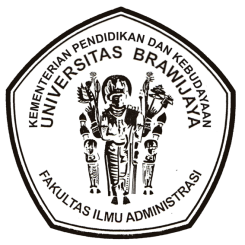 KEMENTERIAN PENDIDIKAN DAN KEBUDAYAANUNIVERSITAS BRAWIJAYAFAKULTAS ILMU ADMINISTRASIJalan. MT. Haryono 163, Malang 65145, Jawa Timur, IndonesiaTelp. +62-341-553737, 568914, 558226   Fax. +62-341-558227E-mail: fia@ub.ac.id Website: http://fia.ub.ac.id Program Studi:  Sarjana: - Ilmu Administrasi  Publik - Administrasi Pemerintahan - Perencanaan Pembangunan - Ilmu Perpustakaan - Ilmu Administrasi Bisnis - Perpajakan            - Bisnis Internasional - Hospitality dan Pariwisata  Magister: - Ilmu Administrasi Publik - Ilmu Administrasi Bisnis Doktor Ilmu AdministrasiProgram Studi:  Sarjana: - Ilmu Administrasi  Publik - Administrasi Pemerintahan - Perencanaan Pembangunan - Ilmu Perpustakaan - Ilmu Administrasi Bisnis - Perpajakan            - Bisnis Internasional - Hospitality dan Pariwisata  Magister: - Ilmu Administrasi Publik - Ilmu Administrasi Bisnis Doktor Ilmu AdministrasiProgram Studi:  Sarjana: - Ilmu Administrasi  Publik - Administrasi Pemerintahan - Perencanaan Pembangunan - Ilmu Perpustakaan - Ilmu Administrasi Bisnis - Perpajakan            - Bisnis Internasional - Hospitality dan Pariwisata  Magister: - Ilmu Administrasi Publik - Ilmu Administrasi Bisnis Doktor Ilmu AdministrasiProgram Studi:  Sarjana: - Ilmu Administrasi  Publik - Administrasi Pemerintahan - Perencanaan Pembangunan - Ilmu Perpustakaan - Ilmu Administrasi Bisnis - Perpajakan            - Bisnis Internasional - Hospitality dan Pariwisata  Magister: - Ilmu Administrasi Publik - Ilmu Administrasi Bisnis Doktor Ilmu AdministrasiKEMENTERIAN PENDIDIKAN DAN KEBUDAYAANUNIVERSITAS BRAWIJAYAFAKULTAS ILMU ADMINISTRASIJalan. MT. Haryono 163, Malang 65145, Jawa Timur, IndonesiaTelp. +62-341-553737, 568914, 558226   Fax. +62-341-558227E-mail: fia@ub.ac.id Website: http://fia.ub.ac.id KEMENTERIAN PENDIDIKAN DAN KEBUDAYAANUNIVERSITAS BRAWIJAYAFAKULTAS ILMU ADMINISTRASIJalan. MT. Haryono 163, Malang 65145, Jawa Timur, IndonesiaTelp. +62-341-553737, 568914, 558226   Fax. +62-341-558227E-mail: fia@ub.ac.id Website: http://fia.ub.ac.id Program Studi:  Sarjana: - Ilmu Administrasi  Publik - Administrasi Pemerintahan - Perencanaan Pembangunan - Ilmu Perpustakaan –Ilmu Administrasi Bisnis –Perpajakan- Bisnis Internasional - Hospitality dan Pariwisata Magister: - Ilmu Administrasi Publik - Ilmu Administrasi Bisnis Doktor Ilmu AdministrasiProgram Studi:  Sarjana: - Ilmu Administrasi  Publik - Administrasi Pemerintahan - Perencanaan Pembangunan - Ilmu Perpustakaan –Ilmu Administrasi Bisnis –Perpajakan- Bisnis Internasional - Hospitality dan Pariwisata Magister: - Ilmu Administrasi Publik - Ilmu Administrasi Bisnis Doktor Ilmu AdministrasiProgram Studi:  Sarjana: - Ilmu Administrasi  Publik - Administrasi Pemerintahan - Perencanaan Pembangunan - Ilmu Perpustakaan –Ilmu Administrasi Bisnis –Perpajakan- Bisnis Internasional - Hospitality dan Pariwisata Magister: - Ilmu Administrasi Publik - Ilmu Administrasi Bisnis Doktor Ilmu AdministrasiKEMENTERIAN PENDIDIKAN DAN KEBUDAYAANUNIVERSITAS BRAWIJAYAFAKULTAS ILMU ADMINISTRASIJalan. MT. Haryono 163, Malang 65145, Jawa Timur, IndonesiaTelp. +62-341-553737, 568914, 558226   Fax. +62-341-558227E-mail: fia@ub.ac.id Website: http://fia.ub.ac.id Program Studi:  Sarjana: - Ilmu Administrasi  Publik - Administrasi Pemerintahan - Perencanaan Pembangunan - Ilmu Perpustakaan –Ilmu Administrasi Bisnis –Perpajakan                                        - Bisnis Internasional - Hospitality dan Pariwisata Magister: - Ilmu Administrasi Publik - Ilmu Administrasi Bisnis Doktor Ilmu AdministrasiProgram Studi:  Sarjana: - Ilmu Administrasi  Publik - Administrasi Pemerintahan - Perencanaan Pembangunan - Ilmu Perpustakaan –Ilmu Administrasi Bisnis –Perpajakan                                        - Bisnis Internasional - Hospitality dan Pariwisata Magister: - Ilmu Administrasi Publik - Ilmu Administrasi Bisnis Doktor Ilmu AdministrasiProgram Studi:  Sarjana: - Ilmu Administrasi  Publik - Administrasi Pemerintahan - Perencanaan Pembangunan - Ilmu Perpustakaan –Ilmu Administrasi Bisnis –Perpajakan                                        - Bisnis Internasional - Hospitality dan Pariwisata Magister: - Ilmu Administrasi Publik - Ilmu Administrasi Bisnis Doktor Ilmu AdministrasiProgram Studi:  Sarjana: - Ilmu Administrasi  Publik - Administrasi Pemerintahan - Perencanaan Pembangunan - Ilmu Perpustakaan –Ilmu Administrasi Bisnis –Perpajakan                                        - Bisnis Internasional - Hospitality dan Pariwisata Magister: - Ilmu Administrasi Publik - Ilmu Administrasi Bisnis Doktor Ilmu Administrasi